      Vyhodnotenie realizácie Letného prímestského tábora pri ZŠ s MŠ, NSUT 15  v Trnave                                                    2014                    V spolupráci s Mestským úradom v Trnave – odbor vzdelávania, športu a kultúry –sa uskutočnil pri ZŠ s MŠ, NSUT v Trnave v dňoch 18.8. – 22.8.2014 letný prímestský tábor.Počas letného prímestského tábora pedagogickí pracovníci ZŠ pripravili pre 92 prihlásených detí zaujímavý a pestrý program.Dňa 18.8.  sa deti zoznámili s programom , s pedagogickým dozorom a ostatnými účastníkmi tábora. V areáli školy mali možnosť vyskúšať svoju zdatnosť, obratnosť a vytrvalosť v športo-vozábavných súťažiach Malej olympiády. 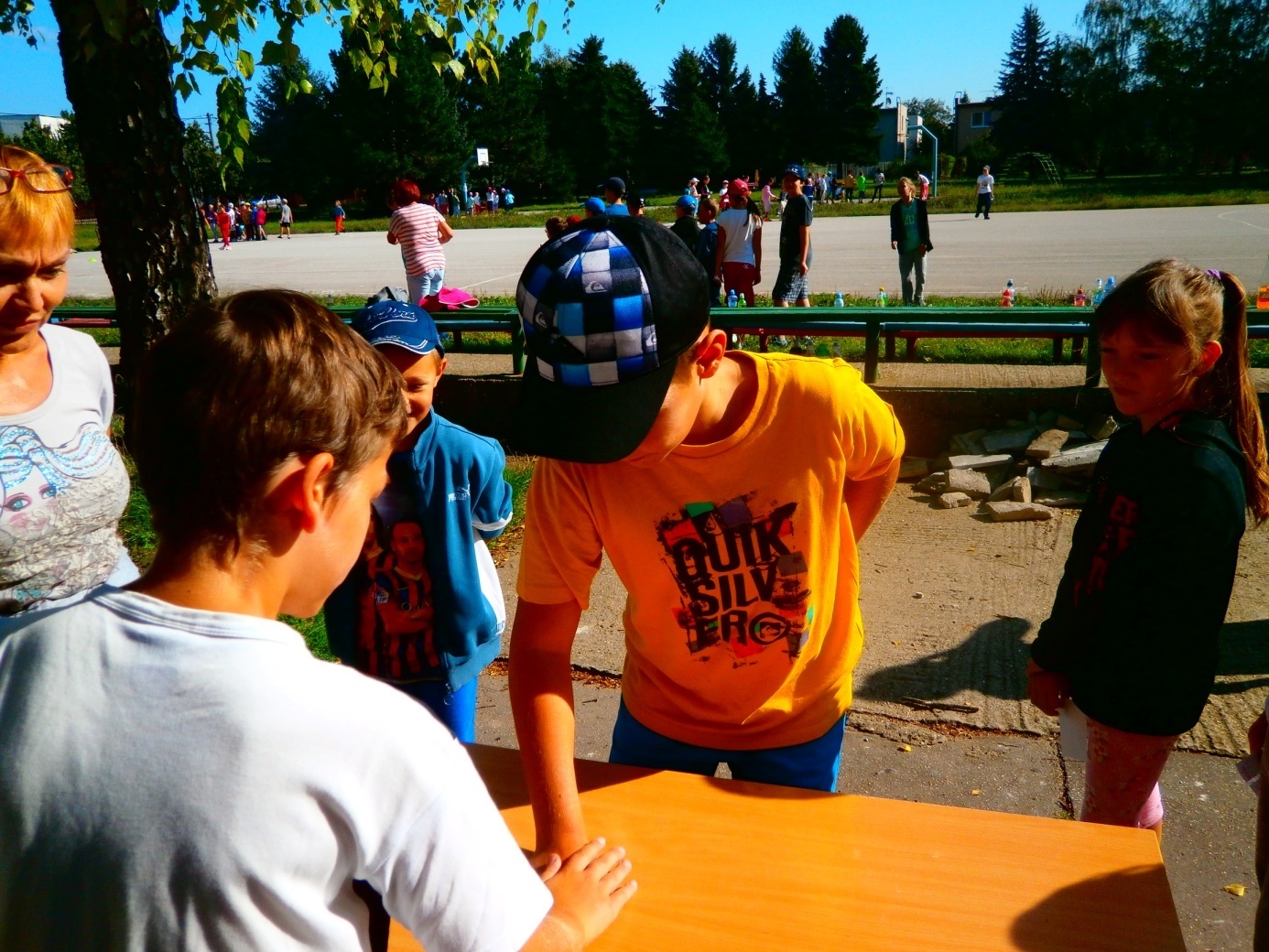 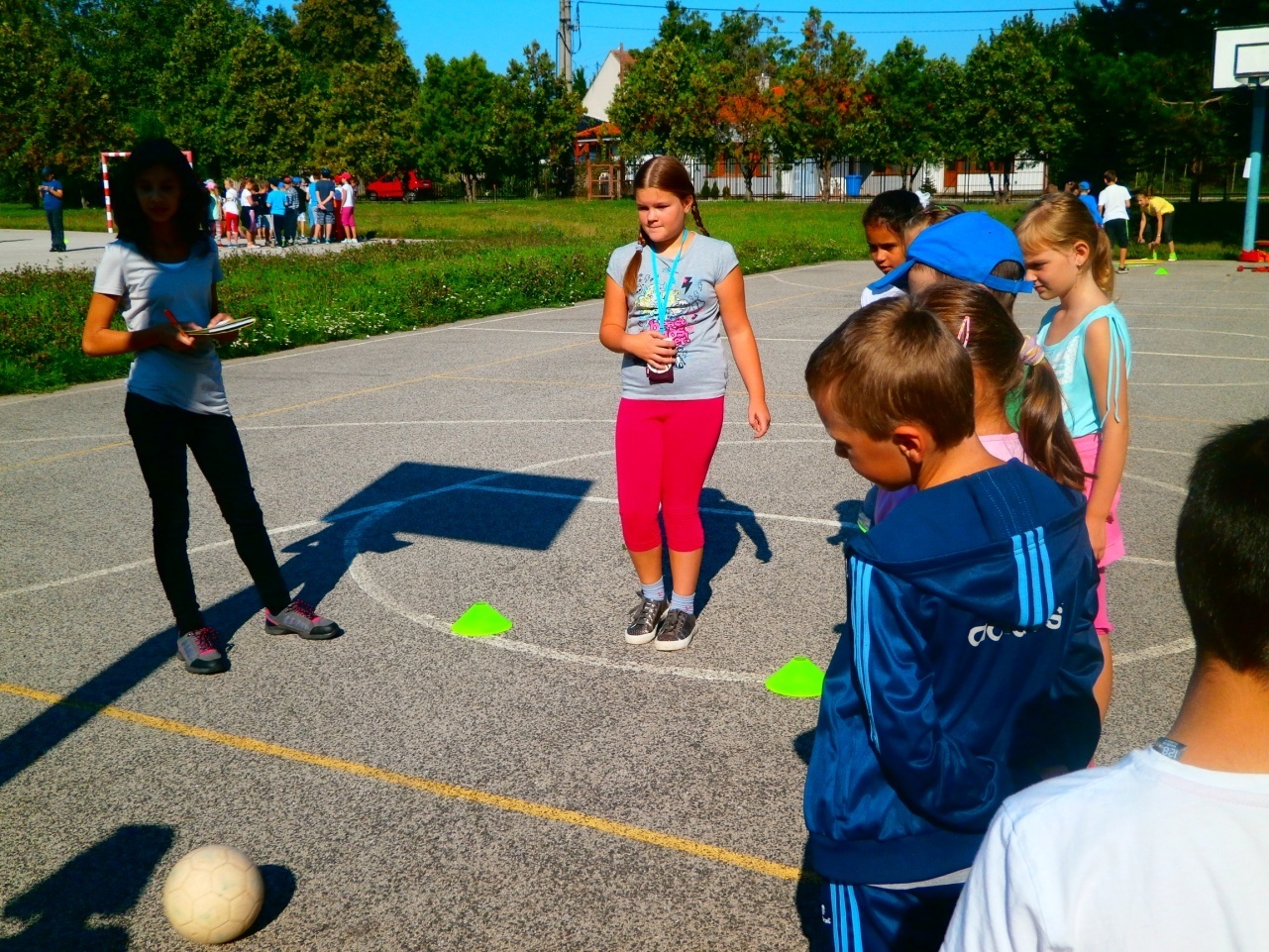 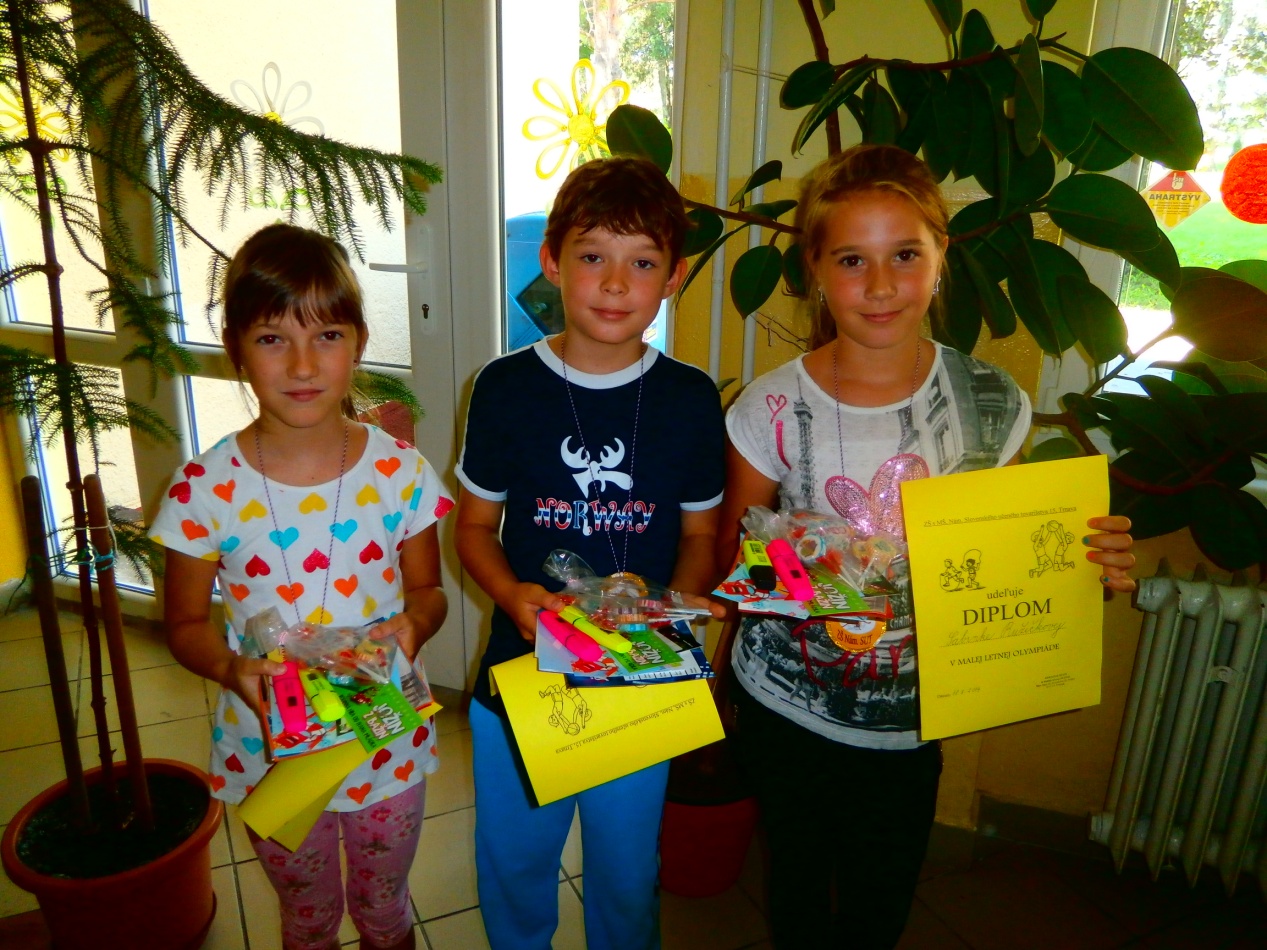 Dňa 19.8. sme uskutočnili s deťmi výlet do Bratislavy do vedecko zábavného centra Atlantis, kde zaujímavým a zábavným spôsobom získavali vedomosti z prírodovedných predmetov.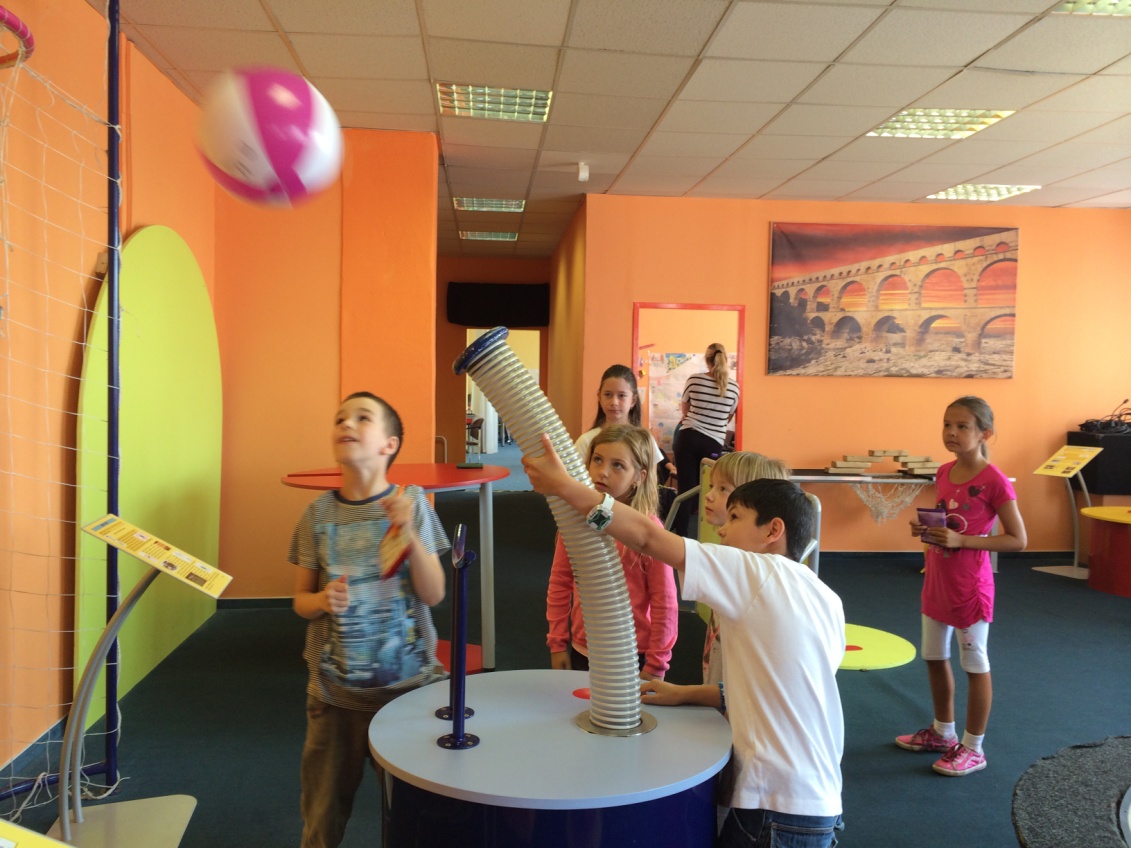 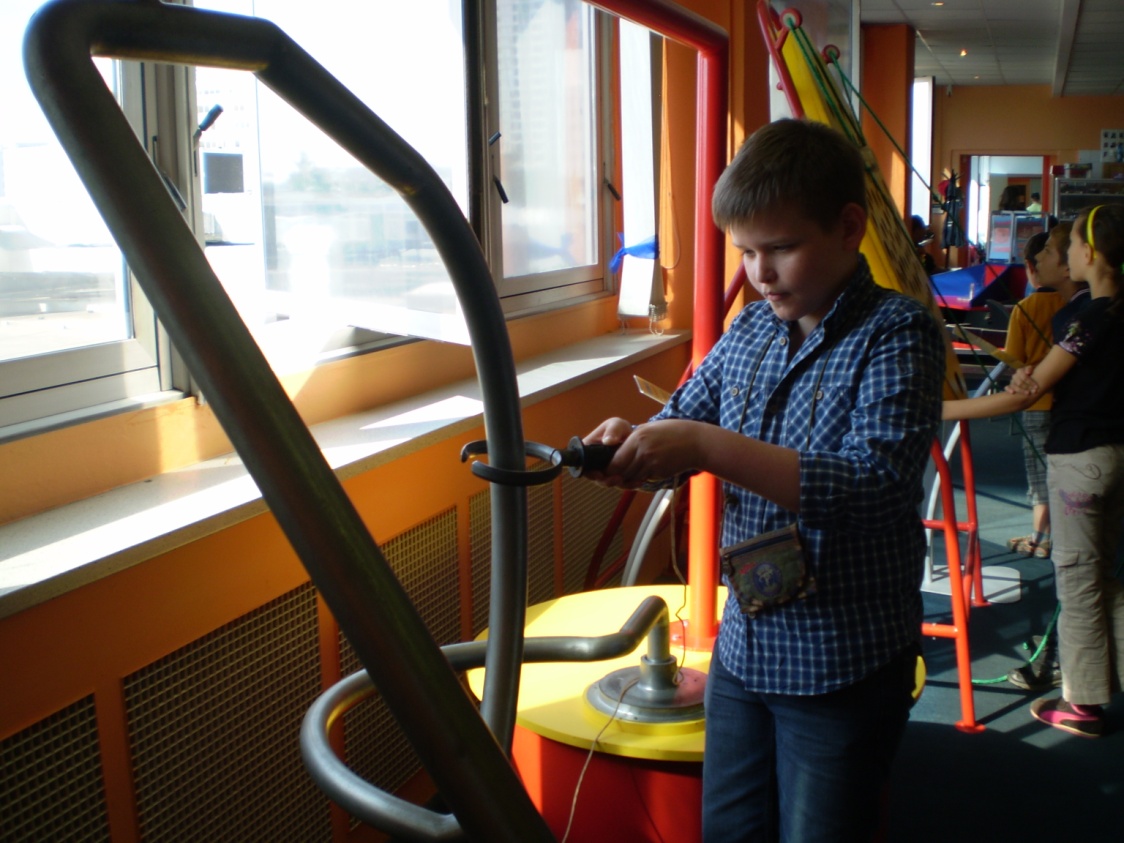 Dňa 20.8. navštívili hrad Červený Kameň.Počas prezentácie dravých vtákov videli letové ukáž-ky  dravých vtákov, dozvedeli sa o ich spôsobe života, ich ochrane.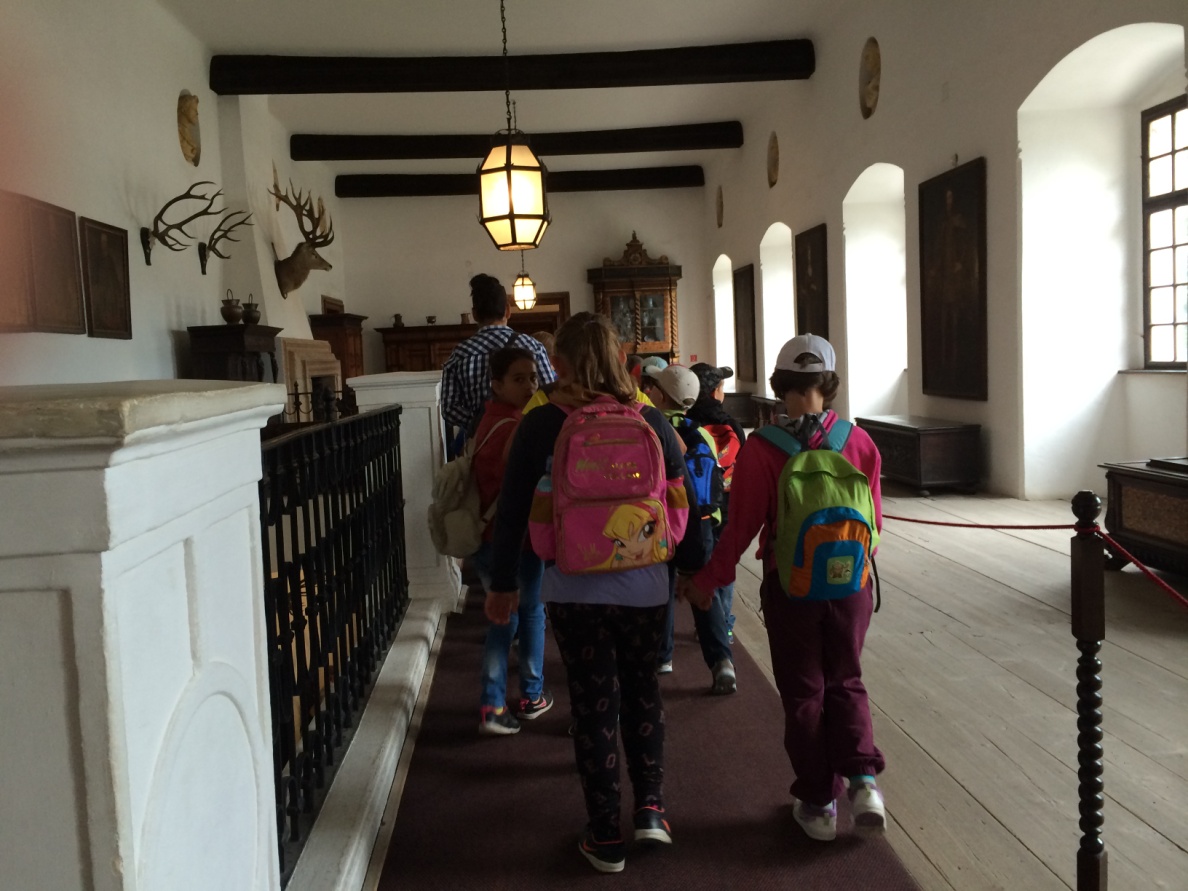 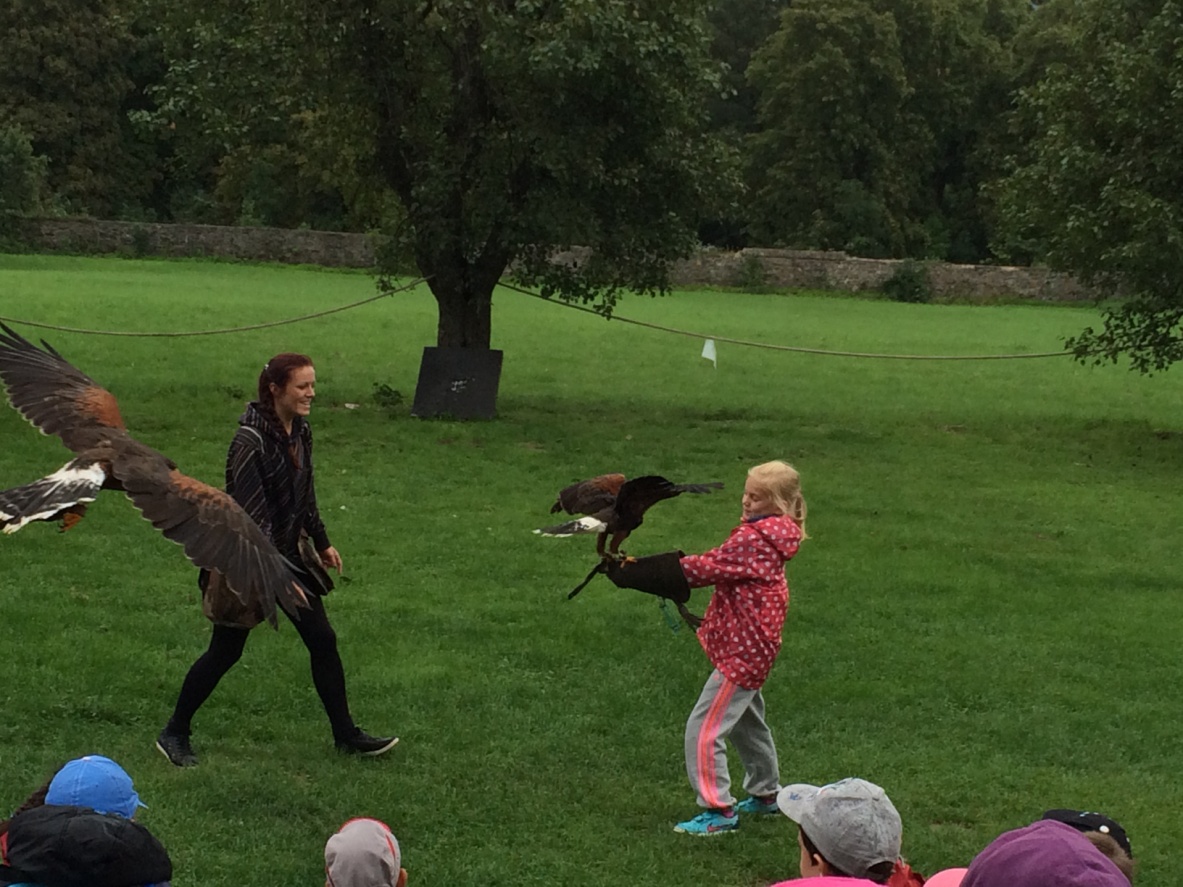 Dňa 21.8. po prehliadke vodného diela v Gabčíkove uskutočnili náučné prechádzky na spo-znanie a získanie nových vedomostí zo života lužných lesov.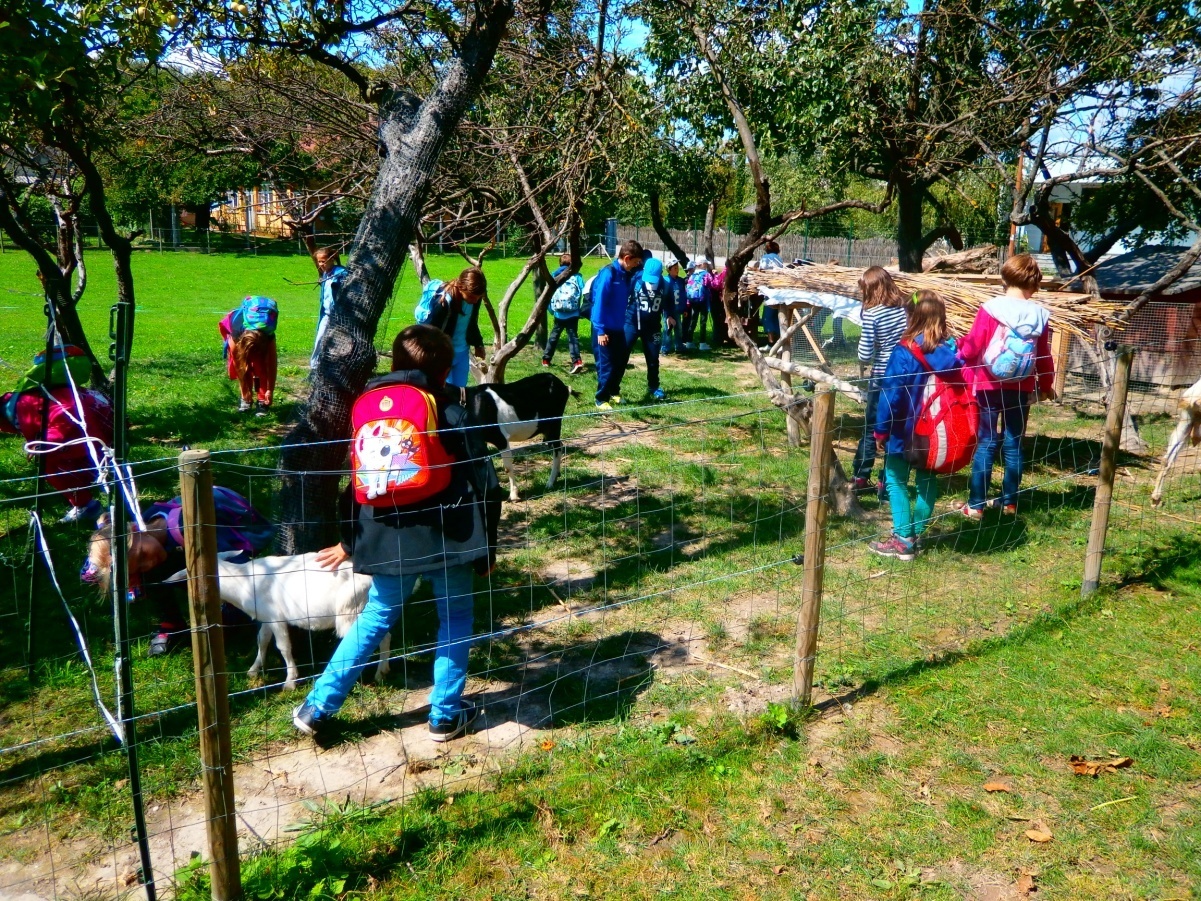 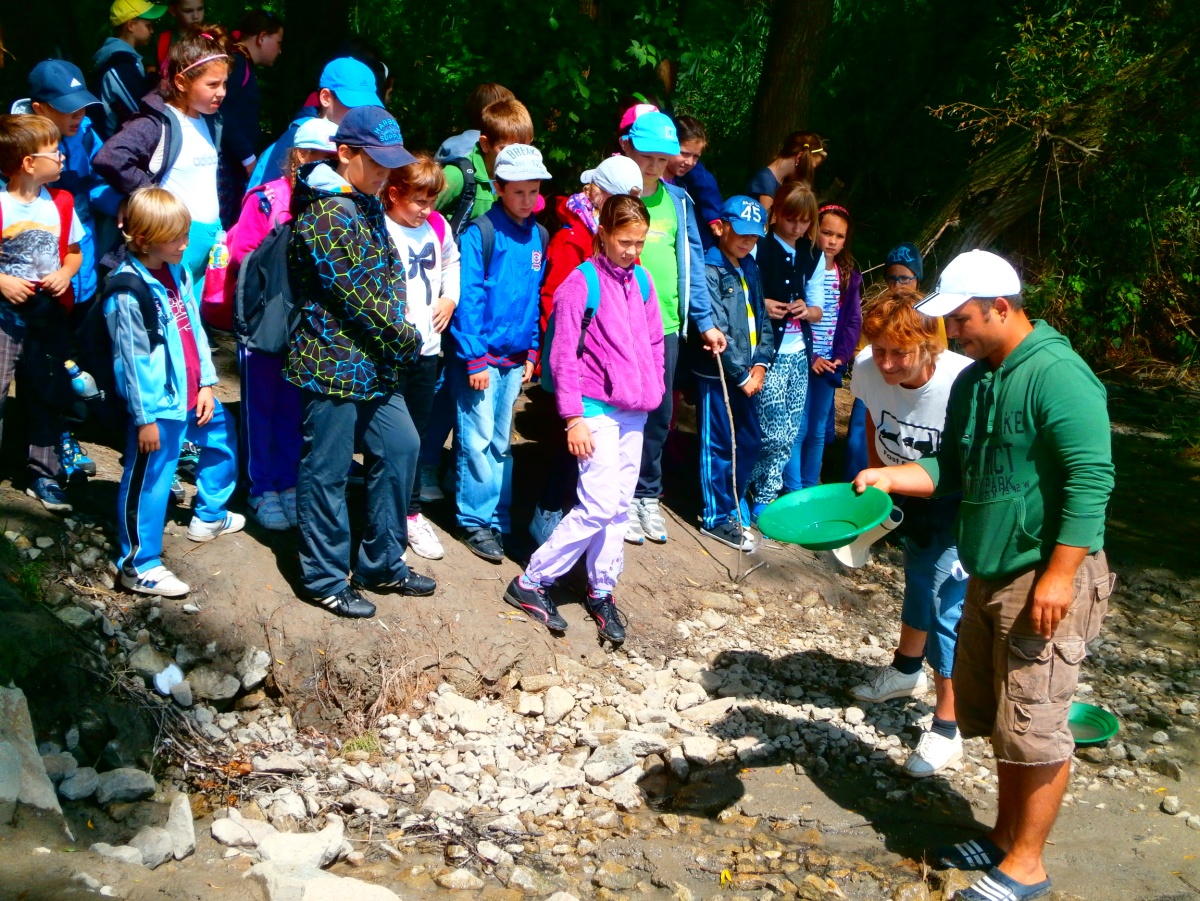 Dňa 22.8. prešli turistickým chodníkom trasu Jahodník – Smolenice.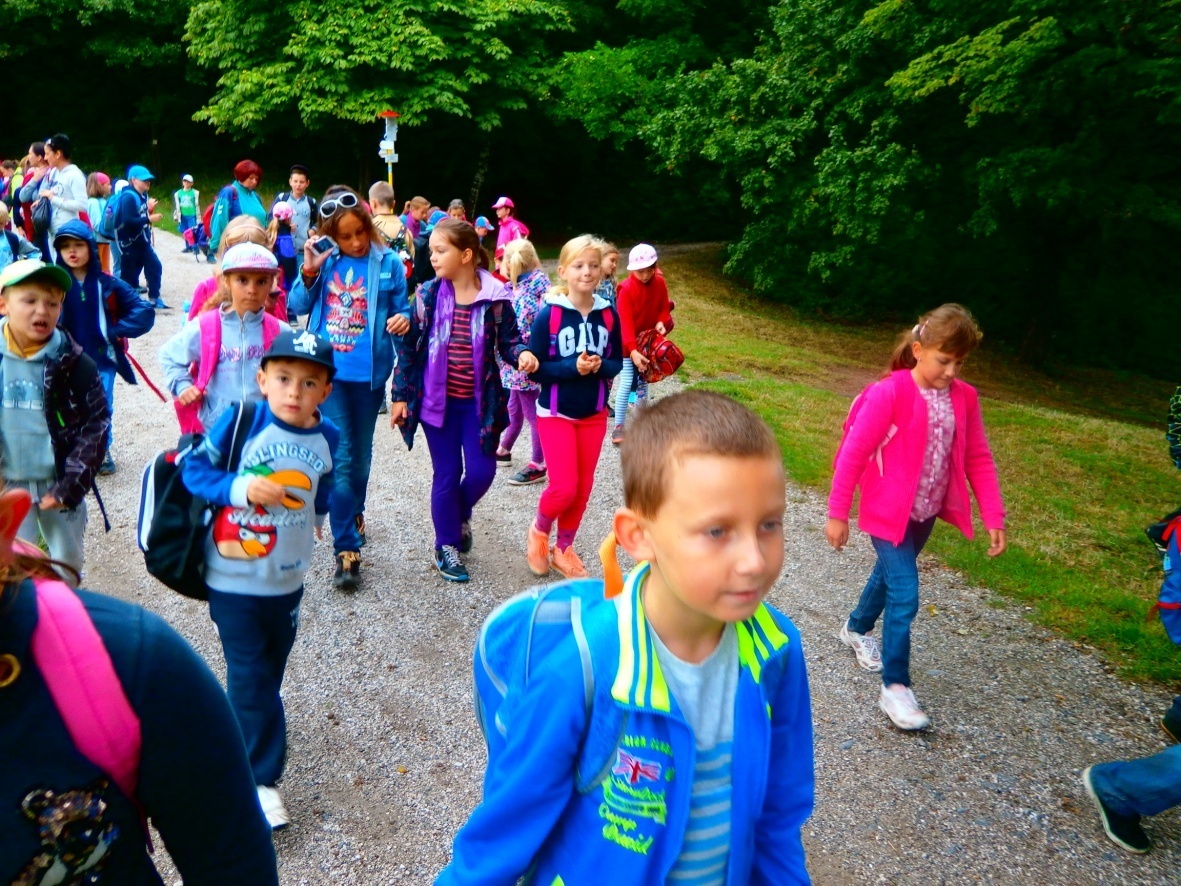 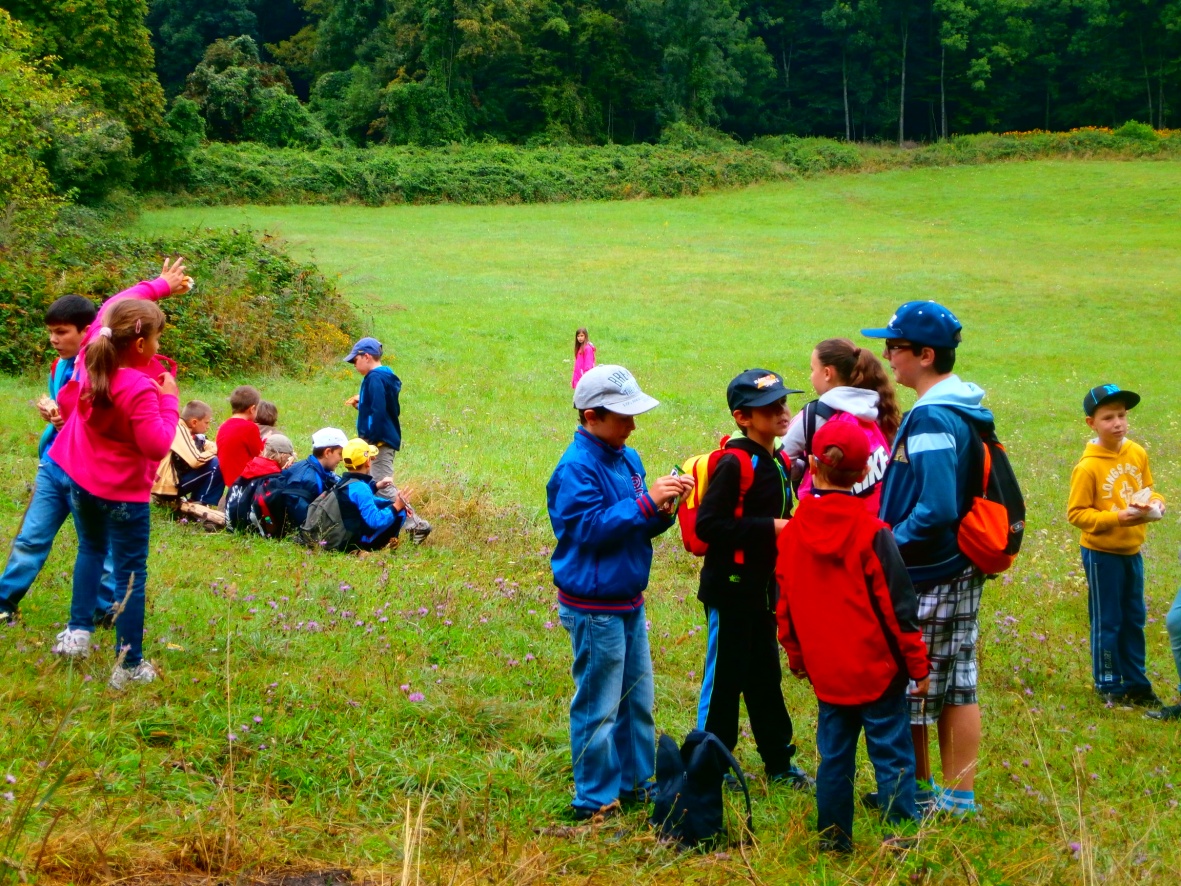 Vypracovala Mgr.A.Beňová